                            Уважаемый Владимир Дмитриевич!Администрации Киржачского района просит поместить информационное сообщение следующего содержания:«Организатор аукциона - комитет по управлению муниципальным имуществом администрации Киржачского района  проводит аукцион по продаже    в     собственность следующего имущества: Условия продажи, техническая документация, характеристика Лота, порядок проведения торгов, определения победителей, условия типового договора купли-продажи, порядок подачи заявки, внесения и возврата задатка размещены  на    официальном сайте Российской Федерации в сети «Интернет» (www.torgi.gov.ru) и на официальном сайте     администрации Киржачского района в сети «Интернет» (http://www.kirzhach.su).  С иной информацией, приемом  заявок с прилагаемыми к ним документами можно ознакомиться в Комитете по управлению муниципальным имуществом администрации Киржачского района в  рабочие дни с 8 00 до 17 00 (перерыв на обед с 1300 до 1400) по адресу: г. Киржач,  ул. Серегина, д.7 (здание администрации), кабинет №43, телефон: 8(49237)2-34-74» Оплату гарантируем[Исп. – Т.Е. Кириллов, 23474]	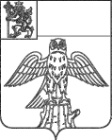 А Д М И Н И С Т Р А Ц И ЯК И Р Ж А Ч С К О Г О   Р А Й О Н АВладимирской  областиул. Серёгина, д. 7,  г. Киржач, 601010тел./факс (49237) 2-03-88;  тел. (49237) 2-17-88E-mail: info@kirzhach.suhttp://www.kirzhach.suОКПО 04023742, ОГРН 1033301001216ИНН/КПП 3316300581/331601001А Д М И Н И С Т Р А Ц И ЯК И Р Ж А Ч С К О Г О   Р А Й О Н АВладимирской  областиул. Серёгина, д. 7,  г. Киржач, 601010тел./факс (49237) 2-03-88;  тел. (49237) 2-17-88E-mail: info@kirzhach.suhttp://www.kirzhach.suОКПО 04023742, ОГРН 1033301001216ИНН/КПП 3316300581/331601001А Д М И Н И С Т Р А Ц И ЯК И Р Ж А Ч С К О Г О   Р А Й О Н АВладимирской  областиул. Серёгина, д. 7,  г. Киржач, 601010тел./факс (49237) 2-03-88;  тел. (49237) 2-17-88E-mail: info@kirzhach.suhttp://www.kirzhach.suОКПО 04023742, ОГРН 1033301001216ИНН/КПП 3316300581/331601001А Д М И Н И С Т Р А Ц И ЯК И Р Ж А Ч С К О Г О   Р А Й О Н АВладимирской  областиул. Серёгина, д. 7,  г. Киржач, 601010тел./факс (49237) 2-03-88;  тел. (49237) 2-17-88E-mail: info@kirzhach.suhttp://www.kirzhach.suОКПО 04023742, ОГРН 1033301001216ИНН/КПП 3316300581/331601001Главному редакторугазеты «Красное знамя»   В.Д. Талтанову Главному редакторугазеты «Красное знамя»   В.Д. Талтанову №Главному редакторугазеты «Красное знамя»   В.Д. Талтанову на №отГлавному редакторугазеты «Красное знамя»   В.Д. Талтанову Главному редакторугазеты «Красное знамя»   В.Д. Талтанову Информационное сообщение о проведении аукциона Информационное сообщение о проведении аукциона Информационное сообщение о проведении аукциона Информационное сообщение о проведении аукциона Главному редакторугазеты «Красное знамя»   В.Д. Талтанову ЛОТ № 1ЛОТ № 1ЛОТ № 1Наименование, местоположение объектаздание ФАПа с земельным участком, расположенное по адресу: Владимирская область, район Киржачский, МО Першинское (сельское поселение), д. Храпки, ул. Центральная д. 97аздание ФАПа с земельным участком, расположенное по адресу: Владимирская область, район Киржачский, МО Першинское (сельское поселение), д. Храпки, ул. Центральная д. 97аКраткая характеристикаЗдание, назначение: лечебно-санаторное,  площадь – 45,9  кв.м.,  этажность: 1,  фундамент ленточный кирпичный, кровля шифер, стены и их наружная отделка: бревенчатые, обшитые тесомЗдание, назначение: лечебно-санаторное,  площадь – 45,9  кв.м.,  этажность: 1,  фундамент ленточный кирпичный, кровля шифер, стены и их наружная отделка: бревенчатые, обшитые тесомИнформация о земельном участкеземельный участок  из категории земель населенных пунктов,  разрешенное использование:  амбулаторно-поликлинические учреждения, общая площадь 1280 кв.м.                                                                                                                                                                                                                                                                                                                      земельный участок  из категории земель населенных пунктов,  разрешенное использование:  амбулаторно-поликлинические учреждения, общая площадь 1280 кв.м.                                                                                                                                                                                                                                                                                                                      Начальная цена 508 000 рублей508 000 рублейЗадаток 50 800  рублей50 800  рублейШаг аукциона25 400  рублей25 400  рублейОграничения правНе зарегистрированоНе зарегистрированоРеквизиты решения об условиях приватизации имущества Решение Совета народных депутатов от 28.06.2013 № 30/275 Решение Совета народных депутатов от 28.06.2013 № 30/275Общая информация о торгах:Общая информация о торгах:Общая информация о торгах:Способ приватизацииСпособ приватизацииАукционФорма подачи предложений о цене Форма подачи предложений о цене Открытая Условия и сроки платежаУсловия и сроки платежаединовременная оплата в течение 10 календарных дней со дня заключения договора купли-продажи на счет комитета по управлению муниципальным имуществом администрации Киржачского района         л/с 05283006580            БИК 041708001ИНН 3316420053           КПП 331601001р/с 40302810600083000106ОКАТО 17230501000ГРКЦ ГУ Банка России по Владимирской  области г. ВладимирСрок и порядок внесения задаткаСрок и порядок внесения задаткаЗадаток вносится на счет комитета по управлению муниципальным имуществом администрации Киржачского района не позднее срока окончания приема заявокл/с 05283006580            БИК 041708001ИНН 3316420053           КПП 331601001р/с 40302810600083000106ОКАТО 17230501000ГРКЦ ГУ Банка России по Владимирской  области г. ВладимирСрок возвращения задаткаСрок возвращения задаткаВ течение 5 дней с даты подведения итогов аукционаОграничения участия в приватизации имуществаОграничения участия в приватизации имуществаОграничения участия в приватизации установлены ст. 5 Федерального закона от 21.12.2001 № 178-ФЗ «О приватизации государственного и муниципального имущества»Дата, место и время начала приема заявокДата, место и время начала приема заявокС 15.10.2013 года с  10-00 час. Здание администрации Киржачского района по адресу:  г. Киржач, ул. Серегина, д.7, кабинет №43Дата, место  и время окончания приема заявокДата, место  и время окончания приема заявок 10.12.2013 года  до  17-00 час. Здание администрации Киржачского района по адресу:    г. Киржач, ул. Серегина, д.7, кабинет №43Дата и время определения участников аукционаДата и время определения участников аукциона 13.12.2013 г.   в 11-00 час.  Здание администрации Киржачского района по адресу:  г. Киржач, ул. Серегина, д.7, кабинет №43Место, дата, время проведения аукционаМесто, дата, время проведения аукционаЗдание администрации Киржачского района по адресу: г. Киржач, ул. Серегина, д.7, кабинет №43, 30.12.2013 г. 10-00 час.Порядок определения победителейПорядок определения победителейПобедителем аукциона  признается участник, предложивший наибольшую цену продажи объектаМесто  и срок подведения итогов аукциона Место  и срок подведения итогов аукциона Администрация Киржачского района, г. Киржач, ул. Серегина, д.7, каб.43. 30.12. 2013 г. Срок заключения договора купли-продажиСрок заключения договора купли-продажиНе ранее 10 рабочих дней и не позднее 15 рабочих дней со дня подведения итогов аукционаПеречень документов, представляемых для участия в торгах Перечень документов, представляемых для участия в торгах - заявка на участие в аукционе по установленной форме с указанием реквизитов счета для возврата задатка в 2-х экземплярах;- опись представленных документов в 2-х экземплярах- документы, подтверждающие внесение задатка;- представитель претендента представляет  доверенность.Физические лица дополнительно предоставляют:- копии документов, удостоверяющие личность или копии всех его листов;Юридические лица дополнительно предоставляют:- заверенные копии учредительных документов;- документ содержащий сведения о доле РФ, субъекта РФ или муниципального образования в уставе юридического лица;- документы подтверждающие полномочия органов управления и должностных лиц юридического лица;Глава администрации В.И. Седых